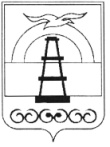 АДМИНИСТРАЦИЯ МУНИЦИПАЛЬНОГО ОБРАЗОВАНИЯГОРОДСКОЙ ОКРУГ «ОХИНСКИЙ»ПОСТАНОВЛЕНИЕот                                                                                                                       № ______г. ОхаВ соответствии со статьей 134 Трудового кодекса Российской Федерации, статьей 16 Федерального закона от 06.10.2003 № 131-ФЗ «Об общих принципах организации местного самоуправления в Российской Федерации», постановлением администрации муниципального образования городской округ «Охинский» от 15.01.2024 № 19 «О повышении с 1 января 2024 года оплаты труда работникам муниципальных учреждений муниципального образования городской округ «Охинский», распоряжением правительства Сахалинской области от 28.12.2023 №1197-р «О внесении изменений в некоторые распоряжения Правительства Сахалинской области в сфере оплаты труда»  и в соответствии с пунктом 42 Устава муниципального образования городской округ «Охинский», ПОСТАНОВЛЯЮ:1. Внести изменения в Положение о системе оплаты труда работников муниципальных дошкольных образовательных учреждений городского округа «Охинский», утвержденное постановлением администрации муниципального образования городской округ «Охинский» от 21.01.2013 № 21 «О системе оплаты труда работников муниципальных дошкольных образовательных учреждений городского округа «Охинский» с учетом изменений (далее – Положение), следующие изменения: 1.1 пункт 1.6 изложить в следующей редакции:«1.6. Наименования должностей (профессий) работников Учреждений и их квалификация должны соответствовать наименованиям должностей руководителей, специалистов и служащих, профессий рабочих и квалификационным требованиям к ним, предусмотренным Единым квалификационным справочником должностей руководителей, специалистов и служащих, Единым тарифно-квалификационным справочником работ и профессий рабочих, профессиональными стандартами.»;1.2  пункт 2.6 после абзаца 6 дополнить абзацем следующего содержания:«- коэффициент уровня управления.»;1.3 абзац 1 пункта 2.9 изложить в следующей редакции:«2.9. Повышающий коэффициент образования устанавливается за наличие среднего профессионального образования по программам подготовки специалистов среднего звена или высшего образования по должностям, квалификационные характеристики которых содержат требования о наличии среднего профессионального образования по программам подготовки специалистов среднего звена или высшего образования, в следующих размерах:»;1.4 в пункте 2.11:1.4.1 таблицу изложить в следующей редакции:1.4.2 абзац 3 изложить в следующей редакции:«Работникам, осуществляющим деятельность по оказанию технической помощи инвалидам и лицам с ограниченными возможностями здоровья (приложение № 8 к настоящему Положению), повышающий коэффициент профессиональной квалификационной группы устанавливается к должностному окладу в размере 0,70.»;1.5 в пункте 2.12 слова и цифры «, предусмотренных пунктами 2.7 - 2.11 настоящего раздела,» исключить;1.6 пункт 2.12 считать пунктом 2.13;1.7 Положение дополнить пунктом 2.12 следующего содержания:«2.12. Повышающий коэффициент уровня управления устанавливается к должностному окладу работника в зависимости от должности, занимаемой в системе управления Учреждением, в следующих размерах:1.8 абзацы 2 и 3 пункта 3.2 изложить в следующей редакции:«Размер доплаты к окладу (должностному окладу) рассчитывается исходя из установленного оклада (должностного оклада), исчисленного пропорционально отработанному времени, с учетом выплаты по повышающему коэффициенту специфики работы.Размер доплаты к ставке заработной платы рассчитывается исходя из установленной ставки заработной платы, исчисленной с учетом фактической педагогической работы или учебной (преподавательской) работы, с учетом выплаты по повышающему коэффициенту специфики работы.»;1.9 абзац 2 пункта 3.4 изложить в следующей редакции:«Повышенную оплату рекомендуется устанавливать в размере 35 процентов части оклада (должностного оклада), ставки заработной платы с учетом выплаты по повышающему коэффициенту специфики работы, рассчитанных за час работы.»;1.10 пункт 3.5 дополнить абзацем следующего содержания:«Конкретные размеры оплаты за работу в выходной или нерабочий праздничный день могут устанавливаться коллективным договором, локальным нормативным актом, принимаемым с учетом мнения представительного органа работников, трудовым договором.»;1.11 пункт 3.7 признать утратившим силу;1.12 пункт 3.8 изложить в следующей редакции:«3.8. К заработной плате работников Учреждения применяются районный коэффициент за работу в районах Крайнего Севера и приравненных к ним местностях (далее - районный коэффициент) и процентная надбавка за стаж работы в районах Крайнего Севера и приравненных к ним местностях (далее - процентная надбавка) в соответствии с законодательством Российской Федерации и законодательством Сахалинской области.»;1.13 абзац 3 подпункта 4.1.1 изложить в следующей редакции:«- выпускникам образовательных учреждений;»;1.14 абзац 2 подпункта 4.1.4 изложить в следующей редакции:«- премия по итогам работы;»;1.15 абзац 1 пункта 4.3 изложить в следующей редакции:«4.3. Выпускникам образовательных учреждений, имеющим законченное среднее профессиональное или высшее образование, поступившим на работу в Учреждение по профилю полученного образования на должности, отнесенные к профессиональной квалификационной группе должностей педагогических работников (приложение № 1 к настоящему Положению), в возрасте до 30 лет (далее - выпускники), в целях привлечения и укрепления кадрового педагогического состава устанавливается надбавка выпускникам образовательных учреждений (далее - надбавка) к должностному окладу с учетом фактически отработанного времени, ставке заработной платы с учетом объема фактической педагогической работы или учебной (преподавательской) работы в размере 40 процентов.»;1.16 подпункты 4.3.1 - 4.3.4 изложить в следующей редакции:«4.3.1. Выпускникам, приступившим к работе в год окончания образовательного учреждения, надбавка устанавливается на период первых трех лет работы с даты начала работы в Учреждении.4.3.2. Выпускникам, не приступившим к работе в год окончания образовательного учреждения, надбавка устанавливается с даты начала работы в Учреждении до истечения трех лет после даты выдачи диплома образовательным учреждением, за исключением случаев, указанных в подпункте 4.3.3 настоящего Положения.4.3.3. Выпускникам, не приступившим к работе в год окончания образовательного учреждения в связи с беременностью и родами, уходом за ребенком в возрасте до полутора лет, призывом на военную службу или направлением на альтернативную гражданскую службу, в связи с временной нетрудоспособностью, невозможностью трудоустройства по полученной специальности при условии регистрации в качестве безработных в органах службы занятости населения, надбавка устанавливается на три года с даты начала работы в Учреждении непосредственно по окончании указанных событий и при представлении подтверждающих документов.4.3.4. Выпускникам, совмещавшим обучение в образовательном учреждении с работой в Учреждении и продолжившим работу в нем, надбавка устанавливается на три года с даты выдачи диплома образовательным учреждением.»;1.17 подпункт 4.3.5 признать утратившим силу;1.18 абзац 2 пункта 4.4 изложить в следующей редакции:«Надбавка за выслугу лет не устанавливается работникам, которым установлена надбавка в соответствии с пунктом 4.3 настоящего Положения.»;1.19 абзацы 1 и 2 пункта 4.6 изложить в следующей редакции:«4.6. Выплата премии по итогам работы (за месяц, квартал, год) осуществляется в пределах фонда оплаты труда на основании приказа руководителя Учреждения по оценке результативности и качества работы работников на основании показателей премирования работников.Показатели премирования работников утверждаются локальным нормативным актом Учреждения с учетом мнения представительного органа работников. Показатели премирования работников должны отражать зависимость результатов и качества работы непосредственно от работника, быть конкретными, измеримыми и достижимыми в определенный период времени.»;1.20 в пункте 4.8 слова «должностного оклада» заменить словами «оклада (должностного оклада)»;1.21 в наименовании раздела 5 слово «Условия» заменить словом «Особенности»;1.22 в абзаце 1 подпункта 5.3.3 пункта 5.3 слово «государственной» заменить словом «муниципальной»;1.23 абзац 2 пункта 5.5 изложить в следующей редакции:«- премия по итогам работы (за месяц, квартал, год);»;1.24 пункт 5.7 изложить в следующей редакции:«5.7. Премии по итогам работы, предусмотренные заведующему Учреждением, его заместителям, главному бухгалтеру, исчисляются исходя из установленного должностного оклада, исчисленного пропорционально отработанному времени.»;1.25 пункт 6.5 изложить в следующей редакции:«6.5. Формирование фонда оплаты труда работников Учреждения осуществляется с учетом финансового обеспечения выплаты районного коэффициента и процентных надбавок в соответствии с законодательством Российской Федерации и законодательством Сахалинской области.»;1.26 Положение дополнить пунктом 6.6 следующего содержания:«6.6. Экономия фонда оплаты труда Учреждения может быть использована для оказания материальной помощи и выплаты единовременных премий, не входящих в систему оплаты труда.Порядок, конкретные размеры и условия оказания материальной помощи, случаи выплаты и размеры единовременных премий устанавливаются локальным нормативным актом Учреждения о выплатах за счет экономии фонда оплаты труда или коллективным договором в соответствии с нормативными правовыми актами Сахалинской области.».2. Изложить Приложения № 1, № 2, № 3, № 4, № 7, №8 в следующей редакции (прилагаются).3. Финансирование расходов, связанных с реализацией настоящего постановления, осуществлять в пределах средств, предусмотренных в планах финансово-хозяйственной деятельности муниципальных дошкольных учреждений городского округа «Охинский».4. Настоящее   постановление распространяется на правоотношения, возникшие с 01 января 2024 года.5. Опубликовать настоящее постановление в газете «Сахалинский нефтяник» и разместить на официальном сайте администрации муниципального образования городской округ «Охинский» www.adm-okha.ru.6. Контроль за исполнением настоящего постановления возложить на заместителя главы муниципального образования городской округ «Охинский», заместителя главы администрации муниципального образования городской округ «Охинский» Муртазину Р.Ф.Должностные оклады(ставки заработной платы) работников образованияДолжностные оклады медицинского персоналаПримечание: должностное наименование «старший» устанавливается при условии, если специалист осуществляет руководство подчиненными ему исполнителями.».Должностной оклад заведующего и заместителей заведующих дошкольными образовательными   учреждениямиРазмеры должностных окладовобщеотраслевых должностей руководителей,специалистов и служащихДолжностные окладыспециалистов, осуществляющих работы в области охраны трудаПриложение № 8к Положению о системе оплаты труда работников муниципальных дошкольных образовательных учреждений городского округа «Охинский», утвержденному постановлением                                                                               от                             № _____	Должностные окладыработников, осуществляющих деятельностьпо оказанию технической помощи инвалидам и лицамс ограниченными возможностями здоровьяО внесении изменений в Положение о системе оплаты труда работников муниципальных дошкольных образовательных учреждений городского округа «Охинский», утвержденное постановлением администрации муниципального образования городской округ «Охинский» от 21.01.2013 № 21«Профессиональная квалификационная группаРазмер повышающего коэффициентаДолжности работников учебно-вспомогательного персонала первого уровня0,65Должности работников учебно-вспомогательного персонала второго уровня0,65«Общеотраслевые должности служащих первого уровня»0,65«Общеотраслевые должности служащих второго уровня»0,65«Общеотраслевые должности служащих третьего уровня»0,65«Средний медицинский и фармацевтический персонал»0,70«Общеотраслевые профессии рабочих первого уровня»0,55«Общеотраслевые профессии рабочих второго уровня»0,55»;Наименование должностиРазмер повышающего коэффициентаЗаведующий производством (шеф-повар)0,45Начальник хозяйственного отдела0,45»;Глава муниципального образования                                городской округ «Охинский»                      Е.Н. МихликПриложение № 1к Положению о системе оплаты труда работников муниципальных дошкольных образовательных учреждений городского округа «Охинский», утвержденному постановлениемот                             № _____Квалификационные уровниНаименование должности, требования к квалификации, установленные квалификационными справочниками и (или) профессиональными стандартамиДолжностной оклад, ставка заработной платы в рубляхПрофессиональная квалификационная группа должностей учебно-вспомогательного персонала первого уровняПрофессиональная квалификационная группа должностей учебно-вспомогательного персонала первого уровняПрофессиональная квалификационная группа должностей учебно-вспомогательного персонала первого уровня1 квалификационный уровеньПомощник воспитателясреднее общее образование и профессиональная подготовка в области образования и педагогики без предъявления требований к стажу работы10500Профессиональная квалификационная группа должностей учебно-вспомогательного персонала второго уровняПрофессиональная квалификационная группа должностей учебно-вспомогательного персонала второго уровняПрофессиональная квалификационная группа должностей учебно-вспомогательного персонала второго уровня1 квалификационный уровеньМладший воспитательсреднее профессиональное образование по программам подготовки специалистов среднего звена без предъявления требований к стажу работы или среднее общее образование и профессиональная подготовка в области образования и педагогики без предъявления требований к стажу работы11103Профессиональная квалификационная группа должностей педагогических работниковПрофессиональная квалификационная группа должностей педагогических работниковПрофессиональная квалификационная группа должностей педагогических работников1 квалификационный уровеньИнструктор по физической культуревысшее образование или среднее профессиональное образование по программам подготовки специалистов среднего звена в области физкультуры и спорта без предъявления требований к стажу работы либо высшее или среднее профессиональное образование по программам подготовки специалистов среднего звена и дополнительное профессиональное образование в области физкультуры и спорта, доврачебной помощи без предъявления требований к стажу работы134631 квалификационный уровеньМузыкальный руководительвысшее образование или среднее профессиональное образование по программам подготовки специалистов среднего звена по направлению подготовки «Образование и педагогика», профессиональное владение техникой исполнения на музыкальном инструменте без предъявления требований к стажу работы134632 квалификационный уровеньПедагог дополнительного образованиявысшее образование или среднее профессиональное образование по программам подготовки специалистов среднего звена в области, соответствующей профилю кружка, секции, студии, клубного и иного детского объединения без предъявления требований к стажу работы, либо высшее образование или среднее профессиональное образование по программам подготовки специалистов среднего звена и дополнительное профессиональное образование по направлению «Образование и педагогика» без предъявления требований к стажу работы141722 квалификационный уровеньСоциальный педагогвысшее образование или среднее профессиональное образование по программам подготовки специалистов среднего звена по направлениям подготовки «Образование и педагогика», «Социальная педагогика» без предъявления требований к стажу работы141723 квалификационный уровеньВоспитательвысшее образование или среднее профессиональное образование по программам подготовки специалистов среднего звена по направлению подготовки «Образование и педагогика» без предъявления требований к стажу работы либо высшее образование или среднее профессиональное образование по программам подготовки специалистов среднего звена и дополнительное профессиональное образование по направлению подготовки «Образование и педагогика» без предъявления требований к стажу работы151643 квалификационный уровеньМетодиствысшее образование и стаж работы по специальности не менее 2 лет151643 квалификационный уровеньПедагог-психологвысшее образование или среднее профессиональное образование по программам подготовки специалистов среднего звена по направлению подготовки «Педагогика и психология» без предъявления требований к стажу работы либо высшее образование или среднее профессиональное образование по программам подготовки специалистов среднего звена и дополнительное профессиональное образование по направлению подготовки «Педагогика и психология» без предъявления требований к стажу работы151644 квалификационный уровеньСтарший воспитательвысшее образование по направлению подготовки «Образование и педагогика» и стаж работы в должности воспитателя не менее 2 лет158264 квалификационный уровеньСтарший методиствысшее образование и стаж работы в должности методиста не менее 2 лет158264 квалификационный уровеньТьюторвысшее образование по направлению подготовки «Образование и педагогика» и стаж педагогической работы не менее 2 лет158264 квалификационный уровеньУчитель-дефектологвысшее образование в области дефектологии без предъявления требований к стажу работы158264 квалификационный уровеньУчитель-логопедвысшее образование в области дефектологии без предъявления требований к стажу работы15826Приложение № 2к Положению о системе оплаты труда работников муниципальных дошкольных образовательных учреждений городского округа «Охинский», утвержденному постановлениемот                             № _____Квалификационные уровниНаименование должности, требования к квалификации, установленные квалификационными справочниками и (или) профессиональными стандартамиДолжностной оклад в рубляхПрофессиональная квалификационная группа «Средний медицинский и фармацевтический персонал»Профессиональная квалификационная группа «Средний медицинский и фармацевтический персонал»Профессиональная квалификационная группа «Средний медицинский и фармацевтический персонал»1 квалификационный уровеньИнструктор по лечебной физкультуресреднее профессиональное образование по программам подготовки специалистов среднего звена по специальности «Сестринское дело», «Лечебное дело», «Акушерское дело» и сертификат специалиста по специальности «Лечебная физкультура» без предъявления требований к стажу работы108002 квалификационный уровеньМедицинская сестра диетическаясреднее профессиональное образование по программам подготовки специалистов среднего звена по специальности «Лечебное дело», «Акушерское дело», «Сестринское дело» и сертификат специалиста по специальности «Диетология» без предъявления требований к стажу работы111743 квалификационный уровеньМедицинская сестрасреднее профессиональное образование по программам подготовки специалистов среднего звена по специальности «Лечебное дело», «Акушерское дело», «Сестринское дело» и сертификат специалиста по специальности «Сестринское дело», «Общая практика», «Сестринское дело в педиатрии» без предъявления требований к стажу работы118083 квалификационный уровеньМедицинская сестра патронажнаясреднее профессиональное образование по программам подготовки специалистов среднего звена по специальности «Лечебное дело», «Акушерское дело», «Сестринское дело» и сертификат специалиста по специальности «Сестринское дело», «Общая практика», «Сестринское дело в педиатрии» без предъявления требований к стажу работы118083 квалификационный уровеньМедицинская сестра по массажусреднее профессиональное образование по программам подготовки специалистов среднего звена по специальности «Лечебное дело», «Акушерское дело», «Сестринское дело» и сертификат специалиста по специальности «Медицинский массаж» без предъявления требований к стажу работы118083 квалификационный уровеньМедицинская сестра по физиотерапиисреднее профессиональное образование по программам подготовки специалистов среднего звена по специальности «Лечебное дело», «Акушерское дело», «Сестринское дело» и сертификат специалиста по специальности «Физиотерапия» без предъявления требований к стажу работы118084 квалификационный уровеньФельдшерсреднее профессиональное образование по программам подготовки специалистов среднего звена по специальности «Лечебное дело» и сертификат специалиста по специальности «Лечебное дело» без предъявления требований к стажу работы129905 квалификационный уровеньСтаршая медицинская сестрасреднее профессиональное образование по программам подготовки специалистов среднего звена (повышенный уровень) по специальности «Лечебное дело», «Акушерское дело», «Сестринское дело» и сертификат специалиста по специальности «Сестринское дело», «Общая практика», «Сестринское дело в педиатрии» без предъявления требований к стажу работы13463Профессиональная квалификационная группа «Врачи и провизоры»Профессиональная квалификационная группа «Врачи и провизоры»Профессиональная квалификационная группа «Врачи и провизоры»2 квалификационный уровеньВрач-педиатрвысшее образование по одной из специальностей «Лечебное дело», «Педиатрия» и послевузовское профессиональное образование (интернатура и (или) ординатура) по специальности «Педиатрия» или профессиональная переподготовка по специальности «Педиатрия» при наличии послевузовского профессионального образования по специальности «Общая врачебная практика (семейная медицина)»; сертификат специалиста по специальности «Педиатрия»; без предъявления требований к стажу работы15352Приложение № 3к Положению о системе оплаты труда работников муниципальных дошкольных образовательных учреждений городского округа «Охинский», утвержденному постановлениемот                             № _____Наименование должности, требования к квалификации, установленные квалификационными справочниками и (или) профессиональными стандартамиДолжностной оклад, рублейЗаведующий образовательным учреждениемвысшее образование по направлениям подготовки «Государственное и муниципальное управление», «Менеджмент», «Управление персоналом» и стаж работы на педагогических должностях не менее 5 лет или высшее образование и дополнительное профессиональное образование в области государственного и муниципального управления или менеджмента и экономики, и стаж работы на педагогических или руководящих должностях не менее 5 лет37932Заместитель заведующего образовательным учреждениемвысшее образование по направлениям подготовки «Государственное и муниципальное управление», «Менеджмент», «Управление персоналом» и стаж работы на педагогических должностях не менее 5 лет или высшее образование и дополнительное профессиональное образование в области государственного и муниципального управления или менеджмента и экономики, и стаж работы на педагогических или руководящих должностях не менее 5 лет32241Приложение № 4к Положению о системе оплаты труда работников муниципальных дошкольных образовательных учреждений городского округа «Охинский», утвержденному постановлениемот                             № _____Квалификационные уровниНаименование должности, требования к квалификации, установленные квалификационными справочниками и (или) профессиональными стандартамиДолжностной оклад в рубляхПрофессиональная квалификационная группа «Общеотраслевые должности служащих первого уровня»Профессиональная квалификационная группа «Общеотраслевые должности служащих первого уровня»Профессиональная квалификационная группа «Общеотраслевые должности служащих первого уровня»1 квалификационный уровеньДелопроизводительсреднее профессиональное образование по программам подготовки квалифицированных рабочих (служащих) без предъявления требований к стажу работы или среднее общее образование и специальная подготовка по установленной программе без предъявления требований к стажу работы105001 квалификационный уровеньДежурный (по выдаче справок, залу, этажу гостиницы, комнате отдыха водителей, общежитию и др.)среднее профессиональное образование по программам подготовки квалифицированных рабочих (служащих) без предъявления требований к стажу работы или среднее общее образование либо основное общее образование и специальная подготовка по установленной программе без предъявления требований к стажу работы105001 квалификационный уровеньКассирсреднее профессиональное образование по программам подготовки квалифицированных рабочих (служащих) без предъявления требований к стажу работы или среднее общее образование и специальная подготовка по установленной программе без предъявления требований к стажу работы105001 квалификационный уровеньСекретарь-машинисткасреднее профессиональное образование по программам подготовки квалифицированных рабочих (служащих) без предъявления требований к стажу работы или среднее общее образование и специальная подготовка по установленной программе без предъявления требований к стажу работы105001 квалификационный уровеньЭкспедиторсреднее профессиональное образование по программам подготовки квалифицированных рабочих (служащих) без предъявления требований к стажу работы, или среднее общее образование, или основное общее образование и специальная подготовка по установленной программе без предъявления требований к стажу работы10500Профессиональная квалификационная группа «Общеотраслевые должности служащих второго уровня»Профессиональная квалификационная группа «Общеотраслевые должности служащих второго уровня»Профессиональная квалификационная группа «Общеотраслевые должности служащих второго уровня»1 квалификационный уровеньИнспектор по кадрамсреднее профессиональное образование по программам подготовки специалистов среднего звена без предъявления требований к стажу работы или среднее профессиональное образование по программам подготовки квалифицированных рабочих (служащих), специальная подготовка по установленной программе и стаж работы по профилю не менее 3 лет, в том числе на данном предприятии не менее 1 года111031 квалификационный уровеньТехниксреднее профессиональное (техническое) образование по программам подготовки специалистов среднего звена без предъявления требований к стажу работы111031 квалификационный уровеньХудожниквысшее (художественное) образование без предъявления требований к стажу работы или среднее профессиональное (художественное) образование по программе подготовки специалистов среднего звена и стаж работы по специальности не менее 5 лет111032 квалификационный уровеньЗаведующий хозяйствомсреднее профессиональное образование по программам подготовки специалистов среднего звена и стаж работы по хозяйственному обслуживанию не менее 1 года или среднее профессиональное образование по программам подготовки квалифицированных рабочих (служащих) и стаж работы по хозяйственному обслуживанию не менее 3 лет115762 квалификационный уровеньТехник II категориисреднее профессиональное (техническое) образование по программам подготовки специалистов среднего звена и стаж работы в должности техника или других должностях, замещаемых специалистами со средним профессиональным образованием, не менее 2 лет115762 квалификационный уровеньХудожник II категориивысшее (художественное) образование и стаж работы в должности художника не менее 3 лет115763 квалификационный уровеньЗаведующий производством (шеф-повар)высшее образование и стаж работы по специальности не менее 3 лет или среднее профессиональное образование по программам подготовки специалистов среднего звена и стаж работы по специальности не менее 5 лет120453 квалификационный уровеньНачальник хозяйственного отделавысшее образование и стаж работы по специальности не менее 2 лет или среднее профессиональное образование по программам подготовки специалистов среднего звена и стаж работы по специальности не менее 5 лет120453 квалификационный уровеньТехник I категориисреднее профессиональное (техническое) образование по программам подготовки специалистов среднего звена и стаж работы в должности техника II категории не менее 2 лет120453 квалификационный уровеньХудожник I категориивысшее (художественное) образование и стаж работы в должности художника II категории не менее 3 лет12045Профессиональная квалификационная группа «Общеотраслевые должности служащих третьего уровня»Профессиональная квалификационная группа «Общеотраслевые должности служащих третьего уровня»Профессиональная квалификационная группа «Общеотраслевые должности служащих третьего уровня»1 квалификационный уровеньБухгалтерсреднее профессиональное (экономическое) образование по программам подготовки специалистов среднего звена без предъявления требований к стажу работы или специальная подготовка по установленной программе и стаж работы по учету и контролю не менее 3 лет129901 квалификационный уровеньЭкономиствысшее (экономическое) образование без предъявления требований к стажу работы либо среднее профессиональное (экономическое) образование по программам подготовки специалистов среднего звена и стаж работы в должности техника I категории не менее 3 лет или других должностях, замещаемых специалистами со средним профессиональным образованием, не менее 5 лет129901 квалификационный уровеньЮрисконсультвысшее (юридическое) образование без предъявления требований к стажу работы или среднее профессиональное (юридическое) образование по программам подготовки специалистов среднего звена и стаж работы в должностях, замещаемых специалистами со средним профессиональным образованием, не менее 5 лет129902 квалификационный уровеньБухгалтер II категориивысшее (экономическое) образование без предъявления требований к стажу работы или среднее профессиональное (экономическое) образование по программам подготовки специалистов среднего звена и стаж работы в должности бухгалтера не менее 3 лет136992 квалификационный уровеньЭкономист II категориивысшее (экономическое) образование и стаж работы в должности экономиста либо других инженерно-технических должностях, замещаемых специалистами с высшим образованием, не менее 3 лет136992 квалификационный уровеньЮрисконсульт II категориивысшее (юридическое) образование и стаж работы в должности юрисконсульта или других должностях, замещаемых специалистами с высшим образованием, не менее 3 лет136993 квалификационный уровеньБухгалтер I категориивысшее (экономическое) образование и стаж работы в должности бухгалтера II категории не менее 3 лет144063 квалификационный уровеньЭкономист I категориивысшее (экономическое) образование и стаж работы в должности экономиста II категории не менее 3 лет144063 квалификационный уровеньЮрисконсульт I категориивысшее (юридическое) образование и стаж работы в должности юрисконсульта II категории не менее 3 лет14406Приложение № 7к Положению о системе оплаты труда работников муниципальных дошкольных образовательных учреждений городского округа «Охинский», утвержденному постановлениемот                             № _____Наименование должности, требования к квалификации, установленные квалификационными справочниками и (или) профессиональными стандартамиДолжностной оклад в рубляхСпециалист по охране трудавысшее образование по направлению подготовки «Техносферная безопасность» или соответствующим ему направлениям подготовки (специальности) по обеспечению безопасности производственной деятельности либо высшее образование и дополнительное профессиональное образование (профессиональная переподготовка) в области охраны труда без предъявления требований к стажу работы, либо среднее профессиональное образование по программам подготовки специалистов среднего звена и дополнительное профессиональное образование (профессиональная переподготовка) в области охраны труда, стаж работы в области охраны труда не менее 3 лет12990Специалист по охране труда II категориивысшее образование по направлению подготовки «Техносферная безопасность» или соответствующим ему направлениям подготовки (специальности) по обеспечению безопасности производственной деятельности либо высшее образование и дополнительное профессиональное образование (профессиональная переподготовка) в области охраны труда, стаж работы в должности специалиста по охране труда не менее 1 года13699Специалист по охране труда I категориивысшее образование по направлению подготовки «Техносферная безопасность» или соответствующим ему направлениям подготовки (специальности) по обеспечению безопасности производственной деятельности либо высшее образование и дополнительное профессиональное образование (профессиональная переподготовка) в области охраны труда, стаж работы в должности специалиста по охране труда II категории не менее 2 лет14406Наименование должности, требования к квалификации, установленные квалификационными справочниками и (или) профессиональными стандартамиДолжностной оклад в рубляхАссистент по оказанию технической помощисреднее общее образование и краткосрочное обучение или инструктаж на рабочем месте, или профессиональное обучение - программы профессиональной подготовки по профессии рабочих, служащих «Ассистент по оказанию технической помощи инвалидам и лицам с ограниченными возможностями здоровья»10500